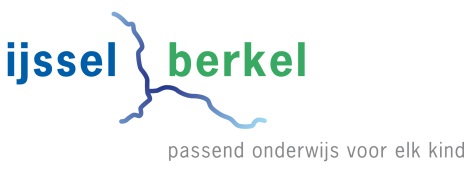 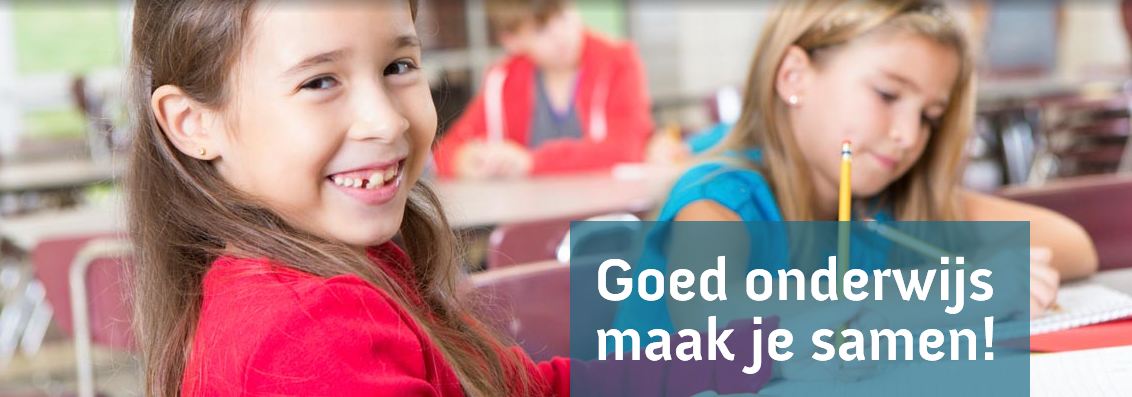 Vooraf Passend onderwijs Functies schoolondersteuningsprofiel Opbouw Totstandkoming Deel 1 Algemeen Visie en onderwijsconcept Algemene gegevens van de schoolKengetallen leerlingenpopulatie Formatie en beschikbare expertise op schoolDeel 2 Basisondersteuning  Handelings- en opbrengstgericht werken in de school Preventieve ondersteuning in de groep Lichte ondersteuning in de groepSpeciale ondersteuning in samenwerking met externe partners Deel 3 Extra ondersteuning Leer- en ontwikkelingsondersteuning Sociaal-emotioneel en gedragsondersteuning Fysiek medische ondersteuning Opvoed- en opgroeiondersteuning Inleiding In het kader van Passend onderwijs dienen alle basisscholen een schoolondersteuningsprofiel op te stellen. In het profiel wordt een beeld gegeven van de mogelijkheden en ambities die de school heeft als het gaat om het bieden van onderwijsondersteuning aan leerlingen. De medezeggenschapsraad heeft adviesrecht op het schoolondersteuningsprofiel. De schoolondersteuningsprofielen van alle scholen samen geven een beeld van het aanbod van onderwijsondersteuning in de regio. De profielen maken deel uit van het ondersteuningsplan van het samenwerkingsverband IJssel │ Berkel. Functies schoolondersteuningsprofielHet schoolondersteuningsprofiel ondersteunt in de eerste plaats het antwoord op de vraag of een school kan voldoen aan de onderwijsbehoefte van een leerling.  Op basis van het profiel wordt in algemeenheid duidelijk wat de school wel of niet voor een kind kan betekenen. Het schoolondersteuningsprofiel is daarmee een middel in de communicatie met ouders. Ten tweede ondersteunt het schoolondersteuningsprofiel het professionaliseringsbeleid van scholen. In dit document staat namelijk beschreven waar de school staat en wat de ontwikkelpunten zijn. Bovendien geeft het ook de ambities van de school weer als het gaat om extra ondersteuningsmogelijkheden. Tot slot is het voor het samenwerkingsverband relevant om te weten in hoeverre scholen voldoen aan het afgesproken niveau van basisondersteuning. Dit document is daarmee ook een belangrijk instrument voor monitoring. Opbouw Het schoolondersteuningsprofiel bestaat uit drie delen: Deel 1 Algemeen In dit deel staan de contactgegevens van de school en kengetallen van de leerlingenpopulatie. De kengetallen geven een beeld van de omvang van de school en de ervaring die het team heeft met het begeleiden van kinderen met extra ondersteuningsbehoeften. Deel 2 BasisondersteuningDe basisondersteuning beschrijft het niveau van ondersteuning dat van alle scholen uit het samenwerkingsverband wordt verwacht. De afspraken over de invulling van de basisondersteuning zijn op het niveau van het samenwerkingsverband vastgesteld. In dit deel wordt duidelijk waar de school staat en waar ontwikkelpunten liggen met betrekking tot de basisondersteuning. Deel 3 Extra ondersteuning De extra ondersteuning beschrijft de ondersteuningsmogelijkheden die verder gaan dan de afspraken die gemaakt zijn over de basisondersteuning. Deze extra ondersteuning wordt omschreven in termen van arrangementen en wordt al dan niet aangeboden in samenwerking met externe partners.  Totstandkoming Het schoolondersteuningsprofiel is besproken met het team en op 1 november 2022 ter advies voorgelegd aan de medezeggenschapsraad (MR). Visie en onderwijsconcept van de school Ieder kind zijn talent.  De H.W. Heuvelschool hanteert het uitgangspunt dat ieder kind uniek is met zijn eigen mogelijkheden en beperkingen. Wij vinden het belangrijk dat een kind vaak positief wordt aangesproken op zaken waar het goed in is, zodat het zich gewaardeerd voelt op de talenten die het heeft. Het maken van complimenten en het opdoen van succeservaringen vergroot het zelfvertrouwen en versterkt het zelfbeeld. Het kind gaat zich competent voelen. Daarnaast worden kinderen aangesproken op hun verantwoordelijkheden en bevorderen wij hun zelfstandigheid.  Om bepaalde doelen te halen moet er soms flink geoefend en gewerkt worden. Dit gebeurt of door met anderen samen te werken, of door alleen te werken. We leren de kinderen ook taakgericht te werken. Hierbij ondersteunen en begeleiden wij ze in hun ervaring dat het niet altijd makkelijk is en dat ze wel eens door moet zetten om de doel(en) te bereiken.  Algemene gegevens van de school 	Kengetallen leerlingenpopulatie Cluster 1: blinde, slechtziende leerlingen; Cluster 2: dove, slechthorende leerlingen of met een taal-spraakontwikkelingsstoornis; Cluster 3: lichamelijk gehandicapte en/of verstandelijk gehandicapte en langdurig zieke leerlingen (somatisch); Cluster 4: kinderen met psychische stoornissen en gedragsproblemen.Formatie en beschikbare expertise op schoolHet niveau van basisondersteuning is onderverdeeld in vier categorieën: Handelings- en opbrengstgericht werken in de school Preventieve ondersteuning in de groep Lichte ondersteuning in de groep Speciale ondersteuning in samenwerking met externe partners Elke categorie bestaat uit een aantal standaarden met indicatoren.  In de volgende paragrafen wordt aangegeven hoe de school zichzelf beoordeelt op de verschillende indicatoren. De antwoordcategorieën zijn:  slecht -  onvoldoende – voldoende – goed – (nog) niet van toepassing. Handeling- en opbrengstgericht werken in de schoolMet Passend onderwijs streven we naar een positieve en optimale ontwikkeling van alle kinderen.  Naast een positief schoolklimaat en een goede kwaliteit van onderwijs zetten we in op handelings- en opbrengstgericht werken op alle niveaus in de school. Preventieve ondersteuning in de groep Met Passend onderwijs willen we sterk inzetten op preventie. Dit doen we door onderwijsbehoeften tijdig te signaleren en daadwerkelijk samen te werken met kinderen en ouders.  Ouders zien we als ervaringsdeskundigen en partner. Hun ervaringen, vragen en verwachtingen nemen we serieus. Lichte ondersteuning in de groep Dit onderdeel heeft betrekking  op de lichte ondersteuning van kinderen in de groep. De onderwijsbehoeften van het kind  staan daarbij centraal: wat heeft dit kind, van deze ouders, in deze groep, bij deze leerkracht, op deze school de komende periode nodig om een bepaald doel te behalen? Speciale ondersteuning in samenwerking met externe partners Dit onderdeel heeft betrekking op de ondersteuningsmogelijkheden die de school biedt in samenwerking met partners. De samenwerking met partners is erop gericht dat kinderen en hun ouders tijdig passende en samenhangende ondersteuning krijgen bij het leren, opvoeden en opgroeien (één kind, één gezin, één plan). De extra ondersteuning geeft de mogelijkheden van de school weer die het niveau van basisondersteuning  overstijgen. In dit hoofdstuk staat omschreven welke extra (specifieke) mogelijkheden de school heeft voor: Leer- en ontwikkelingsondersteuningSociaal- emotioneel en gedragsondersteuningFysiek medische ondersteuningOpvoed- en opgroeiondersteuning Leer- en ontwikkelingsondersteuning -n.v.t.Sociaal-emotioneel en gedragsondersteuning -n.v.t. Fysiek medische ondersteuning -n.v.t.Opvoed- en opgroeiondersteuning  -n.v.t.Handelings- en opbrengstgericht werken in de school Leerlingen ontwikkelen zich in een veilige schoolomgeving. De school voert een helder beleid op het gebied van leerlingenondersteuning.  De school werkt handelingsgericht. De school werkt opbrengstgericht. De school draagt leerlingen zorgvuldig over. Preventieve ondersteuning in de groep  De school heeft continu zicht op de ontwikkeling van leerlingen. Ouders (en leerlingen) zijn nauw betrokken bij de school en ondersteuning. Leerkrachten stemmen het onderwijs af op verschillen in ontwikkeling tussen kinderen. Lichte ondersteuning in de groep De school beschikt over kennis en vaardigheden op het gebied van (lichte) onderwijsondersteuning.Leerkrachten zijn  in staat om lichte onderwijsondersteuning te bieden in de groep.  Voor een leerling die extra ondersteuning nodig heeft, stelt de school een ontwikkelingsperspectief op. Speciale ondersteuning in samenwerking met externe partners   De school werkt samen met relevante partners in en om de school. De school heeft een effectief ondersteuningsteam. Vastgesteld op ………………….Inhoudsopgave  Vooraf  Deel 1 Algemeen Contactgegevens   Contactgegevens   Naam school H.W. HeuvelschoolBRIN nummer 12 URAdres Kronenburgerstraat 3aPostcode 7271 GDPlaats BorculoGemeente BerkellandTelefoon 0545272084Website www.heuvelschool.nlEmail info@heuvelschool.nlNaam schoolbestuurStichting OPONOA Naam samenwerkingsverband Samenwerkingsverband IJssel │ Berkel  Website samenwerkingsverband www.ijsselberkel.nl Leerling aantallen, gewicht leerlingen en aantal leerlingen met diagnose Leerling aantallen, gewicht leerlingen en aantal leerlingen met diagnose Leerling aantallen, gewicht leerlingen en aantal leerlingen met diagnose Leerling aantallen, gewicht leerlingen en aantal leerlingen met diagnose Leerling aantallen, gewicht leerlingen en aantal leerlingen met diagnose 1 oktober 2019 (T)1 oktober 2020 (T-1)1 oktober 2021 (T-2)1 oktober 2022 (T-3)Aantal leerlingen 192186176171Aantal leerlingen met dyslexieverklaring11101212Aantal gediagnosticeerde leerlingen met dyscalculie0001Aantal gediagnosticeerde hoogbegaafde leerlingen1100Aantal kinderen met extra ondersteuning Aantal kinderen met extra ondersteuning Aantal kinderen met extra ondersteuning Aantal kinderen met extra ondersteuning Aantal kinderen met extra ondersteuning 1 oktober 2019 (T)1 oktober 2020   (T-1)1 oktober 2021  (T-2)1 oktober2022 (T-3)Aantal kinderen met indicatie / arrangement cluster 10111Aantal kinderen met indicatie / arrangement cluster 20000Aantal kinderen met indicatie cluster 3N.v.t. N.v.t. N.v.t. nvtAantal kinderen met indicatie cluster 4N.v.t. N.v.t. N.v.t. nvtAantal kinderen met arrangement vanuit SWV IJssel | Berkel 001 0Aantal verwijzingen S(B)O Aantal verwijzingen S(B)O Aantal verwijzingen S(B)O Aantal verwijzingen S(B)O Aantal verwijzingen S(B)O 2018 - 2019 (T)2019 - 2020 (T-1)2020 – 2021  (T-2)2021-2022 (T-3) Aantal verwijzingen naar SBO0210Aantal teruggeplaatste leerlingen vanuit SBO0000Aantal verwijzingen naar SO cluster 10000Aantal verwijzingen naar SO cluster 20000Aantal verwijzingen naar SO cluster 30000Aantal verwijzingen naar SO cluster 40000Uitstroomgegevens per schooljaar  (aantal kinderen) Uitstroomgegevens per schooljaar  (aantal kinderen) Uitstroomgegevens per schooljaar  (aantal kinderen) Uitstroomgegevens per schooljaar  (aantal kinderen) Uitstroomgegevens per schooljaar  (aantal kinderen) 2018 – 2019  (T)2019 – 2020  (T-1)2020-2021 (T-2) 2021-2022 (T-3)Praktijkonderwijs 00 00Beroepsgerichte leerwegen vmbo basis-kader5334%Kader – gemengd46228%Mavo / Havo6111034%Havo/Vwo461334%Vwo2010Voorgezet speciaal onderwijs 1000Onbekend / anders 000Aantal FTE per 1 augustus 2022: 9,8Aantal teamleden per 1 augustus 2022:  17Beschikbare expertise op school: Intern begeleiderX Taal- en leesspecialist X DyslexiespecialistRekenspecialistGedragsspecialist Sociale vaardigheden specialist Hoogbegaafdheid specialist Orthopedagoog Logopedist Schoolmaatschappelijk werker Anders, namelijk: Toelichting De intern begeleider werkt drie dagen per week op de H.W. Heuvelschool. Een leerkracht is leesspecialist, een leerkracht is taalspecialist. Schooljaar 22-23 start er een nieuwe IB er op de HW Heuvelschool. Zij gaat dit schooljaar ook de opleiding Intern Begeleider op het Windesheim in Zwolle volgen. Deel 2 Basisondersteuning  Standaard 1. Leerlingen ontwikkelen zich in een veilige schoolomgeving. Standaard 1. Leerlingen ontwikkelen zich in een veilige schoolomgeving. De school heeft een positief schoolklimaat  waar kinderen,  ouders, teamleden en externe partners zich welkom voelen. GoedDe kinderen voelen zich aantoonbaar veilig op school (Inspectie 4.2). Goed De school heeft inzicht in de veiligheidsbeleving van kinderen en personeel en in de incidenten die zich op het gebied van sociale veiligheid op de school voordoen (Inspectie 4.4) GoedDe school heeft een veiligheidsbeleid gericht op het voorkomen en afhandelen van incidenten in en om de school (Inspectie 4.5)GoedHet personeel van de school zorgt ervoor dat de kinderen op een respectvolle manier met elkaar en anderen omgaan (Inspectie 4.7). Goed Standaard 2. De school voert een helder beleid op het gebied van leerlingenondersteuning.  Standaard 2. De school voert een helder beleid op het gebied van leerlingenondersteuning.  De school kent en volgt de ondersteuningsroute.Goed  De school beschikt over de benodigde beleidsstukken/ protocollen en past deze toe. GoedDe school heeft haar ondersteuningsprofiel na overleg met het team vastgesteld. Goed De school heeft haar ondersteuningsprofiel ter advies voorgelegd aan de MR.  Goed Het ondersteuningsprofiel is onderdeel van het schoolplan en de schoolgids. VoldoendeHet ondersteuningsprofiel wordt jaarlijks besproken met het team en de MR. GoedStandaard 3. De school werkt handelingsgericht. Standaard 3. De school werkt handelingsgericht. Alle teamleden zoeken, benoemen en benutten de sterke kanten en interesses van de kinderen, de leerkrachten, de ouders en het schoolteam.Goed Alle teamleden communiceren transparant naar collega’s, kinderen en ouders over het werk dat gedaan wordt of is. Motieven en opvattingen worden daarbij inzichtelijk gemaakt.Goed Alle teamleden werken en leren in teamverband aan hun handelingsgerichte vaardigheden. Goed Schoolbesturen ondersteunen handelings- en opbrengstgericht werken en stimuleren hun scholen hierin. GoedStandaard 4.   De school werkt opbrengstgericht. 	Standaard 4.   De school werkt opbrengstgericht. 	De school kan aangeven waarvoor de ondersteuningsmiddelen worden ingezet.  VoldoendeDe school evalueert jaarlijks de inzet en opbrengst van de ondersteuning aan kinderen. Goed De school heeft inzicht in de onderwijsbehoeften van haar kinderenpopulatie (Inspectie 9.1) GoedDe school evalueert jaarlijks de resultaten van de kinderen (Inspectie 9.2) Goed De school evalueert regelmatig het onderwijsleerproces (Inspectie 9.3) Goed De school werkt planmatig aan verbeteractiviteiten (Inspectie 9.4)Goed De school borgt de kwaliteit van het onderwijsleerproces (Inspectie 9.5) Goed De school verantwoordt zich aan belanghebbenden over de gerealiseerde onderwijskwaliteit (Inspectie 9.6) Goed Standaard 5. De school draagt leerlingen zorgvuldig over.  Standaard 5. De school draagt leerlingen zorgvuldig over.  Voor elke (tussentijdse) aanmelding vindt een gesprek met ouders en eventueel kind plaats. Wederzijdse verwachtingen en rollen worden gedeeld. Goed Bij alle kinderen vindt overdracht plaats met de voorschoolse voorziening  (of de vorige school) en bij de overgang naar een andere school. Goed Kinderen met extra ondersteuningsbehoeften worden middels een gesprek overgedragen. Dit geldt zowel voor de overdracht met voorschoolse voorzieningen als bij de overgang naar een andere school. Goed Alle kinderen binnen de school worden middels een gesprek overgedragen bij de overgang naar een volgende groep of een volgende leerkracht. Goed Ouders worden actief betrokken bij de schoolkeuze en overgang naar een andere school. Ouders ontvangen een (digitaal) kopie van het onderwijskundig rapport en het leerlingdossier. VoldoendeToelichting 5.e. Ouders worden actief betrokken bij de schoolkeuze en de overgang naar een andere school. Het meegeven van een kopie van het OKR gebeurt niet. Ouders zien wel wat aangegeven wordt in het OKR, dit formulier wordt besproken met ouders en ondertekenend door ouders. Ontwikkelpunten en doelen voor deze periode 1. Het bijstellen/evalueren van de protocollen.2. 3. Standaard 6. De school heeft continu zicht op de ontwikkeling van leerlingen. Standaard 6. De school heeft continu zicht op de ontwikkeling van leerlingen. Leerkrachten verkennen en benoemen de sterke kanten, interesses en onderwijsbehoeften van kinderen o.a. door observatie, kind- en oudergesprekken en het analyseren van toetsen. VoldoendeLeerkrachten bekijken en bespreken de wisselwerking tussen de leerling, de leerkracht, de groep en de leerstof om de onderwijsbehoeften te begrijpen en daarop af te stemmen. Voldoende Leerkrachten signaleren opvoed- en opgroeibehoeften van kinderen en ondernemen de nodige stappen. GoedDe school registreert en analyseert verzuim van kinderen.  Goed De school gebruikt een samenhangend systeem van genormeerde instrumenten en procedures voor het volgen van de prestaties en de ontwikkeling van de kinderen (Inspectie 7.1) Goed De leraren volgen en analyseren systematisch de voortgang in de ontwikkeling van de kinderen (Inspectie 7.2) Voldoende  Standaard 7. Ouders (en leerlingen) zijn nauw betrokken bij de school en ondersteuning. Standaard 7. Ouders (en leerlingen) zijn nauw betrokken bij de school en ondersteuning. De school betrekt ouders als ervaringsdeskundige en partner bij de ontwikkeling van het kind. Goed Leerkrachten zijn dagelijks beschikbaar voor kortdurende contactmomenten met ouders. Binnen een week is een gesprek mogelijk. Goed Leerkrachten en ouders informeren elkaar tijdig en regelmatig (minimaal twee keer per jaar) over de ontwikkeling van het kind. Goed  In oudergesprekken komen ervaringen, vragen en verwachtingen van ouders met betrekking tot de ontwikkeling van hun kind aan bod. Goed Leerkrachten betrekken kinderen bij de analyse, formuleren samen doelen en benutten de ideeën en oplossingen van kinderen. Voldoende De ouders zijn betrokken bij de school door de activiteiten die de school daartoe onderneemt (Inspectie 4.1) Goed Standaard 8. Leerkrachten stemmen het onderwijs af op verschillen in ontwikkeling tussen kinderen. Standaard 8. Leerkrachten stemmen het onderwijs af op verschillen in ontwikkeling tussen kinderen. Leerkrachten reflecteren op hun eigen rol en het effect van hun gedrag op kinderen, ouders, collega’s. GoedLeerkrachten en andere betrokkenen op school zijn zich bewust van de grote invloed die zij op de ontwikkeling van hun kinderen hebben (rolmodel). Goed Leerkrachten maken gebruik van collegiale consultatie (zoals intervisie of kijkmomenten in de klas).  Voldoende Leerkrachten hebben kennis van leerlijnen (tenminste van de vakken technisch lezen, spellen, begrijpend lezen en rekenen) en passen deze kennis toe. Voldoende Leerkrachten werken tenminste met een (groeps-)plan voor rekenen en taal waarin ze de doelen en de aanpak voor de groep, subgroepen en mogelijk een individuele leerling beschrijven. Goed Leerkrachten benoemen hoge, reële en SMARTI-doelen voor de lange (einde schooljaar) en voor de korte (tussendoelen) termijn. Deze doelen worden gecommuniceerd en geëvalueerd met kinderen, ouders en collega’sVoldoende Op school zijn flexibele werkplekken voor kinderen beschikbaar om individueel of in subgroepen te werken. Voldoende Leerkrachten maken gebruik van ICT om de les af te stemmen op verschillen in ontwikkeling tussen kinderen. Voldoende De leraren geven duidelijke uitleg van de leerstof (Inspectie 5.1) Goed De leraren realiseren een taakgericht werksfeer (Inspectie 5.2)Goed De kinderen zijn actief betrokken bij de onderwijsactiviteiten (Inspectie 5.3) Goed De leraren stemmen de aangeboden leerinhouden af op verschillen in ontwikkeling tussen de kinderen (Inspectie 6.1) GoedDe leraren stemmen de instructie af op verschillen in ontwikkeling tussen de kinderen (Inspectie 6.2) Goed De leraren stemmen de verwerkingsopdrachten af op verschillen in ontwikkeling tussen de kinderen (Inspectie 6.3) Goed De leraren stemmen de onderwijstijd af op verschillen in ontwikkeling tussen de kinderen (Inspectie 6.4) Goed Toelichting Ontwikkelpunten en doelen voor deze periode 1. Leerkrachten betrekken kinderen bij de analyse, formuleren samen doelen en benutten de ideeën en oplossingen van kinderen.2. 3. Standaard 9. De school beschikt over kennis en vaardigheden op het gebied van (lichte) onderwijsondersteuning. Standaard 9. De school beschikt over kennis en vaardigheden op het gebied van (lichte) onderwijsondersteuning. Alle leerkrachten hebben basiskennis en vaardigheden op het gebied van (lichte) leer- en ontwikkelingsbehoeften, waaronder taal-, lezen,- en rekenvragen (zoals dyslexie en dyscalculie),  kinderen met een meer of minder dan gemiddelde intelligentie. Voldoende Alle leerkrachten hebben basiskennis en vaardigheden op het gebied van (lichte) sociaal-emotioneel en gedragsondersteuning, waaronder stil en teruggetrokken gedrag (zoals ASS), faalangst, druk en impulsief gedrag (zoals ADHD), zelfvertrouwen, weerbaarheid en pesten. Voldoende Binnen het team zijn specifieke kennis  en vaardigheden aanwezig over leer- en ontwikkelingsondersteuning, waaronder   taal-, lezen,- en rekenvragen (zoals dyslexie en dyscalculie),  kinderen met een meer of minder dan gemiddelde intelligentie. VoldoendeBinnen het team zijn specifieke kennis en vaardigheden aanwezig over sociaal-emotioneel en gedragsondersteuning, waaronder stil en teruggetrokken gedrag (zoals ASS), faalangst, druk en impulsief gedrag (zoals ADHD), zelfvertrouwen, weerbaarheid en pesten. VoldoendeBinnen het team zijn kennis en vaardigheden aanwezig over fysiek, medische ondersteuning, waaronder de sensomotorische ontwikkeling van kinderen. VoldoendeStandaard 10. Leerkrachten zijn  in staat om lichte onderwijsondersteuning te bieden in de groep. Standaard 10. Leerkrachten zijn  in staat om lichte onderwijsondersteuning te bieden in de groep. Leerkrachten werken vanuit onderwijsbehoeften. Goed De school heeft een aanbod voor kinderen met dyslexie  en werkt volgens het dyslexie-protocol. VoldoendeDe school heeft een aanbod voor kinderen met dyscalculie  en werkt volgens het dyscalculie-protocol.Onvoldoende De school heeft een aanbod voor kinderen  met een meer of minder dan gemiddelde intelligentie. Goed  Leerkrachten bespreken minstens drie keer per jaar hun vragen aangaande het ondersteunen van groepen en individuele kinderen met een deskundige binnen school.    Goed Leerkrachten stellen (incidenteel), als een leerling speciale ondersteuning nodig heeft dat zich niet laat specificeren in een groepsplan, een individueel handelingsplan op. Ouders en eventueel kinderen zijn betrokken bij het opstellen en evalueren van dit plan.  Goed Kinderen met specifieke onderwijsbehoeften ontwikkelen zich naar hun mogelijkheden (Inspectie 1.4) Goed De school signaleert vroegtijdig welke kinderen zorg nodig hebben (Inspectie 8.1) Goed Op basis van een analyse van de verzamelde gegevens bepaalt de school de aard van de zorg voor de zorgkinderen (Inspectie 8.2) Goed De school voert de zorg planmatig uit  (Inspectie 8.3) Goed De school evalueert  regelmatig de effecten van de zorg (Inspectie 8.4) Goed Standaard 11. Voor een leerling die extra ondersteuning nodig heeft, stelt de school een ontwikkelingsperspectief op.  Standaard 11. Voor een leerling die extra ondersteuning nodig heeft, stelt de school een ontwikkelingsperspectief op.  Voor een leerling die meer ondersteuning nodig heeft dan de basisondersteuning, stelt de school in overleg met ouders een ontwikkelingsperspectief vast.Goed De ontwikkelingsperspectief plannen voldoen aan de wettelijke criteria en omvatten in elk geval een omschrijving van de te verwachten uitstroombestemming, de onderbouwing van de verwachte uitstroombestemming en de te bieden ondersteuning.  GoedHet ontwikkelingsperspectief plan wordt tenminste een keer per schooljaar met ouders geëvalueerd. GoedToelichting We ondersteunen rekenzwakke kinderen. Zij krijgen extra hulp van de leerkracht en/of onderwijsassistent. We gaan een dyscalculie protocol opstellen. Deze is momenteel niet aanwezig. Adviezen van de nieuwe rekenmethode worden hierin meegenomen. Ontwikkelpunten en doelen voor deze periode 1. De intern begeleider gaat een opzet maken voor een dyscalculie protocol en neemt het team hierin mee. 2. 3. Standaard 12. De school werkt samen met relevante partners in en om de school. Standaard 12. De school werkt samen met relevante partners in en om de school. De school weet waar informatie en advies rondom opvoeden en opgroeien beschikbaar is  en maakt hier indien nodig gebruik van. GoedDe school weet welke expertise op andere scholen binnen het samenwerkingsverband beschikbaar is en maakt hier indien nodig gebruik van. Goed  De school meldt verzuim van kinderen conform regionale afspraken bij de leerplichtambtenaar. Goed Als de school langdurig of frequent ziekteverzuim  signaleert voert deze altijd een gesprek met ouders. Indien nodig, volgt bespreking in het ondersteuningsteam.   GoedDe school verwijst in haar schoolgids en website tenminste naar:  Het samenwerkingsverband IJssel │ Berkel De samenwerking met jeugdhulppartners (zoals het Centrum voor Jeugd en Gezin) De verwijsindex Goed De school zoekt de structurele samenwerking met ketenpartners waar noodzakelijke interventies op leerling niveau  haar eigen kerntaak overschrijden (Inspectie 8.5) GoedStandaard 13. De school heeft een effectief ondersteuningsteam. Standaard 13. De school heeft een effectief ondersteuningsteam. Voor het inzetten van extra ondersteuning op school, is het voorwaardelijk dat de leerling is besproken in het ondersteuningsteam. De school voldoet aan deze voorwaarde. GoedElke school heeft een ondersteuningsteam. In het ondersteuningsteam nemen naast  ouders en Ib’er, minimaal een onderwijsondersteuner (vanuit SWV) en gezinsondersteuner (vanuit jeugdhulp ) deel. GoedHet ondersteuningsteam komt minimaal drie keer per schooljaar bijeen. GoedLeerkrachten en andere aanmelders weten goed waarvoor zij bij het ondersteuningsteam terecht kunnen. GoedOuders worden altijd actief betrokken bij een aanmelding; zij krijgen vooraf informatie over wat het ondersteuningsteam is en kan doen. GoedOuders zijn aanwezig bij de bespreking van hun kind in het ondersteuningsteam. GoedIn het ondersteuningsteam zijn op afroep relevante partners aanwezig. GoedBij elke casus staan de ondersteuningsbehoeften en mogelijkheden van kind, ouders en school centraal. GoedDe voorzitter werkt per casus volgens een vaste systematiek: verkenning – analyse- oplossingsrichtingen – plan van aanpak – evaluatie. GoedBij elke casus wordt bepaald of registratie in de Verwijsindex nodig is. Goed Bij elke casus wordt bepaald wie als casusverantwoordelijke optreedt. Goed De afgesproken ondersteuning wordt volgens planning geboden. GoedDe casusverantwoordelijke houdt actief zicht op de voortgang en afstemming van de ondersteuning aan kind, ouders en school GoedElke casus wordt afgesloten met een evaluatie. Bij die evaluatie zijn ouders betrokken.  Goed Er is dossiervorming volgens wettelijke regels. Ouders hebben inzage in het dossier. Goed De lijn van het ondersteuningsteam naar gespecialiseerde voorzieningen is voor de school helder en effectief. Goed Toelichting 13 j. Dit gaat in overleg met het Voor Mekaar Team en het Samenwerkingsverband. Ontwikkelpunten en doelen voor deze periode1. 2. 3.  Deel 3 Extra ondersteuning   [optioneel]Bijlage 1  Standaarden  basisondersteuning  Bijlage 2 Bronnen 